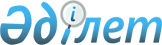 О признании утратившим силу постановления Правления Национального Банка Республики Казахстан от 5 февраля 2007 года № 10 "Об утверждении Правил осуществления Национальным Банком Республики Казахстан операций РЕПО"Постановление Правления Национального Банка Республики Казахстан от 25 сентября 2009 года № 89

      В целях совершенствования нормативной правовой базы Национального Банка Республики Казахстан Правление Национального Банка Республики Казахстан ПОСТАНОВЛЯЕТ:



      1. Признать утратившим силу постановление Правления Национального Банка Республики Казахстан от 5 февраля 2007 года № 10 "Об утверждении Правил осуществления Национальным Банком Республики Казахстан операций РЕПО" (зарегистрированное в Реестре государственной регистрации нормативных правовых актов под № 4616).



      2. Настоящее постановление вводится в действие с 1 октября 2009 года.



      3. Департаменту монетарных операций (Герасименко Ю.В.) в семидневный срок со дня принятия настоящего постановления:



      1) уведомить Министерство юстиции Республики Казахстан о признании утратившим силу постановления, указанного в пункте 1 настоящего постановления;



      2) довести его до сведения заинтересованных подразделений центрального аппарата, территориальных филиалов и организаций Национального Банка Республики Казахстан.



      4. Контроль за исполнением настоящего постановления возложить на заместителя Председателя Национального Банка Республики Казахстан Альжанова Б.А.      Председатель

      Национального Банка                        Г. Марченко      Верно:

      Секретарь Правления

      и Совета директоров НБРК                   А. Дупленко
					© 2012. РГП на ПХВ «Институт законодательства и правовой информации Республики Казахстан» Министерства юстиции Республики Казахстан
				